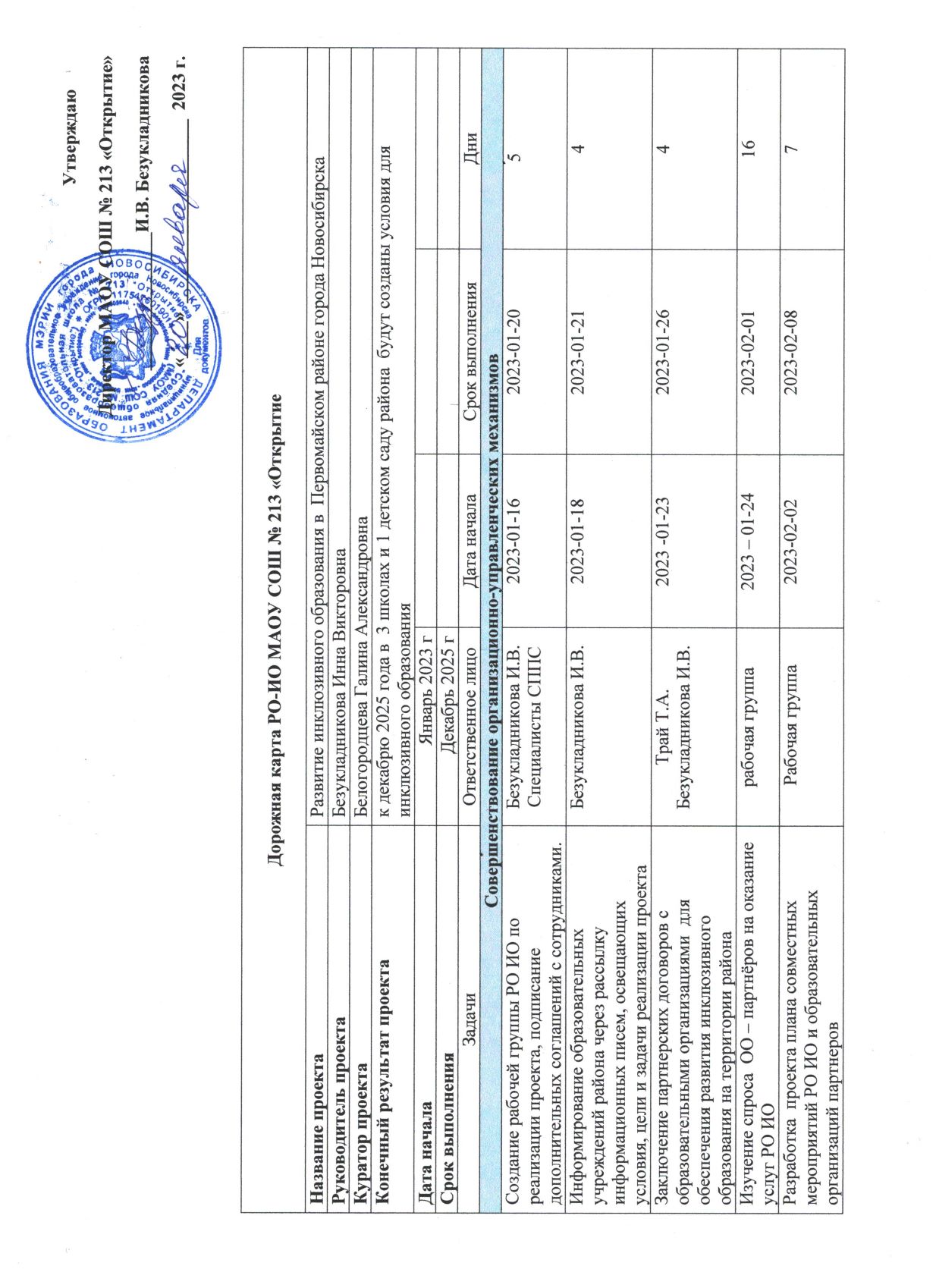 Формирование и корректировка перечня совместных мероприятий с учетом итогов реализованных (при необходимости)Рабочая группа2023-10-012025-09-015Установочный семинар «Презентация инклюзивных подходов и практик МАОУ СОШ № 213 «Открытие». Перспективы реализации проекта «Развитие инклюзивного образования в Первомайском районег. Новосибирска»Безукладникова И.В.Енидеркина О.А. 2023-02-132023-02-131Информационно-методическая поддержка образовательных организаций -партнёров РО ИОИнформационно-методическая поддержка образовательных организаций -партнёров РО ИОИнформационно-методическая поддержка образовательных организаций -партнёров РО ИОИнформационно-методическая поддержка образовательных организаций -партнёров РО ИОИнформационно-методическая поддержка образовательных организаций -партнёров РО ИОРазмещение актуальной информации о мероприятиях по поддержке ОО на официальном сайте РО ИО (1 раз в год)Безукладникова И.В.Куратор проекта2023-01-262025-11-303Освещение мероприятий по поддержке выделенной группы школ на сайте  ГБУ НСО "ОЦДК", на сайтах организаций-партнеров,на портале НООСБезукладникова И.В.Куратор проекта2023-02-012025-11-2810Размещение  информации о проведенных мероприятиях по  реализации проекта на сайте РО ИО  (после каждого проведенного мероприятия)Безукладникова И.В.Куратор проекта2023-01-262025-12-31В соответствие срокам реализации мероприятий ДКРазработка и внедрение информационно-методических механизмов в школахРазработка и внедрение информационно-методических механизмов в школахРазработка и внедрение информационно-методических механизмов в школахРазработка и внедрение информационно-методических механизмов в школахРазработка и внедрение информационно-методических механизмов в школахПрактико-ориентированный семинар «Психолого-педагогический консилиум ка основной компонент образовательного процесса в ОО»Енидеркина О.А.Белогородцева Г.А.2023-04-012024-12-202Организация консультаций специалистами психолого-педагогического консилиума РО ИО по реализации коррекционных программ.Специалисты рабочей группы2023-03-012025-11-30по запросу / отдельному графикуРазработка методических рекомендаций по составлению индивидуального образовательного плана обучения для детей с ОВЗ, обучающихся на уровне НОО, СОО, ОООЕнидеркина О.А.2023-02-012025-10-0115Презентация опыта реализации проекта по преемственности в работе ДОО и НОО для кураторов РО ИОЕнидеркина О.А.2023-04-17 2023 -04-201Мероприятия для ОО-партнеров «Преемственность дошкольного и школьного образования в условиях введения ФГОС начального общего образования обучающихся с ограниченными возможностями здоровья»Рабочая группа2023-09-112025-11-305Разработка  методических рекомендаций по созданию СОУ с учетом  психофизиологических особенностей детей различных нозологических групп и рекомендаций ПМПКРабочая группа2020-11-012020-11-3029Презентация опыта «Профилактика и коррекция тревожности младших школьников». Карабанова К.В.2023-04-202023-04-271Организация и проведение районных конкурсных мероприятий для обучающихся с ОВЗ и детей-инвалидов.Рабочая группа2023-02-012025-11-304Круглый стол: «Преодоление проблем девиантного поведения обучающихся в средней образовательной школе. «Трудный ребенок в классе»Карабанова К.В.Курганская Е.А.2023-11-022023-11-021Разработка методических материалов по организации питания обучающихся с ОВЗ и детей – инвалидов в образовательной организации.Бочкина Л.Н.2023-03-012025-11-303Повышение компетенций кадрового состава в образовательных организациях, в т.ч. школах с низкими результатами обучения и в школах, функционирующих в неблагоприятных социальных условиях, расположенных на территории Новосибирской областиПовышение компетенций кадрового состава в образовательных организациях, в т.ч. школах с низкими результатами обучения и в школах, функционирующих в неблагоприятных социальных условиях, расположенных на территории Новосибирской областиПовышение компетенций кадрового состава в образовательных организациях, в т.ч. школах с низкими результатами обучения и в школах, функционирующих в неблагоприятных социальных условиях, расположенных на территории Новосибирской областиПовышение компетенций кадрового состава в образовательных организациях, в т.ч. школах с низкими результатами обучения и в школах, функционирующих в неблагоприятных социальных условиях, расположенных на территории Новосибирской областиПовышение компетенций кадрового состава в образовательных организациях, в т.ч. школах с низкими результатами обучения и в школах, функционирующих в неблагоприятных социальных условиях, расположенных на территории Новосибирской областиКонференция  по организации обучения детей мигрантов ( инофонов, билингвистов) в средней образовательной школе.Енидеркина О.А.2023-02-162023-02-191Практический семинар «Развитие функциональной грамотности в контексте ФГОС НОО»Белогородцева Г.А.Енидеркина О.А.2023-05-152025-05-151Семинар для учителей «Конструктор урока»Цей Л.Ю.2023-11-032023-11-031Разработка и внедрение методических рекомендаций по профилактике «Профессионального выгорания педагога»Карабанова К.В.Белогородцева Г.А.2023-09-152023-12-203 Оказание консультативной помощи по работе школьных консилиумов в школах - партнерахРабочая группа2023-02-012025-11-3030Коучинг «Формирование и критериальное оценивание»Цей Л.Ю.2024-11-022024-11-061Внутришкольное самообследование по изучению СОУ для детей с ОВЗ и детей – инвалидов в инклюзивном пространстве в РО ИО и школах-партнёрахРабочая группа2023-03-062025-11-2030Оказание консультативной помощи по ведению раздела «Инклюзивное образование» на школьном сайте в школах-партнерах.Безукладникова И.В.Куратор проекта2023-03-132023-05-2620Камеральная обработка документации ППк школ ОО- партнеровРабочая группа2023-10-092023-11-2010Экспертная оценка деятельности ППк школ ОО - партнеровРабочая группа2024-03-252024-04-0510Круглый стол «Трамплин успеха. Итоги сотрудничества с ОО партнерами»Рабочая группа2025-12-192025-12-191Модернизация организационно-технологической инфраструктурыМодернизация организационно-технологической инфраструктурыМодернизация организационно-технологической инфраструктурыМодернизация организационно-технологической инфраструктурыМодернизация организационно-технологической инфраструктурыУчебники, учебные пособияРабочая группа2023-02-012025-12-25По запросуЗанятия в сенсорной комнатеКарабанова К.В.2023-02-012025-12-25По запросу/отдельному графику